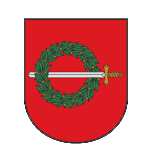 KLAIPĖDOS RAJONO SAVIVALDYBĖS TARYBOS NARYS VYTAUTAS BUTKUSKLAIPĖDOS RAJONO SAVIVALDYBĖS TARYBOS NARIO VYTAUTO BUTKAUS 2019 METŲ VEIKLOS ATASKAITA2019 m. balandžio 15 d. prisiekęs Lietuvos Respublikos Konstitucijai ir vadovaudamasis LR Vietos savivaldos įstatymu, Klaipėdos rajono savivaldybės tarybos veiklos reglamentu pradėjau Klaipėdos rajono savivaldybės tarybos nario veiklą. Esu rajono Tarybos Sveikatos apsaugos ir socialinės rūpybos komiteto pirmininkas, Narkotikų kontrolės komisijos pirmininkas, Socialinės paramos teikimo komisijos narys, Strateginio planavimo komisijos narys, kandidatų į Gargždų miesto piliečio vardą atrankos komisijos narys, Jaunimo reikalų tarybos narys.Per ataskaitinį  laikotarpį dalyvavau visuose Klaipėdos rajono savivaldybės tarybos posėdžiuose, kurių buvo 9, juose svarstyti 302 klausimai ir 17 informacijų. Taip pat per ataskaitinį laikotarpį įvyko 9 Sveikatos apsaugos ir socialinės rūpybos komiteto posėdžiai (iš jų 1 neeilinis posėdis), kuriuose buvo apsvarstyti 302 klausimai ir 17 informacijų. Klaipėdos rajono savivaldybėje spalio mėnesio pabaigoje kaip minėto komiteto pirmininkas inicijavau LR socialinės apsaugos ir darbo ministro Lino Kukuraičio vizitą, kuris domėjosi socialinėmis Klaipėdos rajono aktualijomis, pristatė socialinės apsaugos ir darbo srityje planuojamas permainas. akcentavo neįgaliųjų integracijos į darbo rinką, NVO paslaugų svarbą. Apsilankėme Viliaus Gaigalaičio globos namuose, Nakvynės namuose.Atstovaudamas Sveikatos apsaugos ir socialinės rūpybos komitetui laikausi pozicijos, kad rajone ir toliau reikia tęsti socialiai draugiškos viešosios aplinkos kūrimą. Atkreipiau dėmesį į tai, kad viešosiose erdvėse nei Gargždų, nei Priekulės miestuose nėra kūdikių vystymo stalų. Birželio mėnesį įgyvendindamas iniciatyvą minėtus stalus pastatyti Gargždų parko ir Priekulės vaikų  žaidimo aikštelėse pasitelkiau rajono nevyriausybinės organizacijos ir verslo įmonės pagalbą. Tad šių stalų, kurių reikalingumą ir naudingumą pozityviai  įvertino tiek Priekulės, tiek Gargždų gyventojai, pagaminimas ir pastatymas rajono biudžetui nekainavo. Ši iniciatyva yra ir kaip tradicinės socialiai orientuotos filantropijos modelis, kurį ir ateityje ketinu diegti rajono bendruomeniniame gyvenime.Klaipėdos rajono savivaldybės administracijai raštu ir žodžiu esu pateikęs pasiūlymų dėl Klaipėdos rajono įvaizdžio komisijos kūrimo, tokios komisijos uždavinių sukonkretinimo: ji turėtų padėti administracijai spęsti Gargždų miesto- kaip rajono centro- įvaizdžio formavimo klausimus, susijusius su miesto viešųjų erdvių humanizavimu ir vykdyti kitas jos kompetencijai priskirtas funkcijas. Kreipiausi į rajono Savivaldybės administracijos vadovus dėl Gargždų miesto gyventojų pastebėjimo, kad kai kurie privatizuoti pastatai miesto centre priklausantys verslo subjektams nėra remontuoti beveik tris dešimtmečius, kai kurie  gadina ne tik estetinį miesto vaizdą, bet ir kelia pavojų aplinkiniams. Šiuo klausimu Savivaldybėje buvo sušauktas pasitarimas, jame dalyvavo kai kurie verslininkai, pastatų savininkai, jie išaiškino, kokias ateityje planuoja investicijas į nusidėvėjusius  jų nuosavybei priklausančius pastatus miesto centre.Būdamas kandidatų į Gargždų miesto garbės piliečio vardą atrankos komisijos narys labai atsakingai žvelgiu į šio itin garbingo vardo teikimo sąlygas ir aplinkybes. Esu įsitikinęs, kad nebūtina šį vardą suteikti kiekvienais metais, bet tuo pačiu esu įsitikinęs, kad privalome įžvelgti vertus kandidatus. Siūliau atsižvelgti ir į tai, kad Lietuvos Respublikos vietos savivaldos įstatymo 15 str. 5 dalis numato, kad „Savivaldybės tarybos sudaromų komisijų nariais gali būti savivaldybės tarybos nariai, valstybės tarnautojai, gyvenamųjų vietovių bendruomenių ir bendruomeninių organizacijų atstovai, kiti savivaldybės bendruomenės nariai“. Tikiuosi, kad šiais metais atrankos komisijoje jau dalyvaus ir nepriekaištingą reputaciją turintys visuomenės atstovai. Po mano pasiūlymo Savivaldybėje nutarta, kad jie bus renkami seniūnų sueigoje ir po to  įtraukti į minėtos komisijos narių sudėtį. Esu jauniausias Klaipėdos rajono savivaldybės tarybos narys. Į rajono Tarybą esu išrinktas pirmą kartą, tad pirmieji veiklos metai yra susieti su naujos politinės veiklos patirties, įgūdžių kaupimu. Dalyvaudamas savivaldos rinkimuose buvau įsitikinęs, kad esu reikalingas savo gimtinei. Pirmieji mano veiklos metai subrandino mintį, kad Lietuvoje pribrendo laikas kurti šiuolaikinę savivaldos jaunųjų politikų mentorystės programą. PagarbiaiKlaipėdos rajono savivaldybės tarybos narysVytautas Butkus